Федеральное Бюджетное Учреждение  здравоохранения «Центр гигиены и эпидемиологии в Алтайском крае»ПРИЗНАКИ УПОТРЕБЛЕНИЯ НАРКОТИКОВ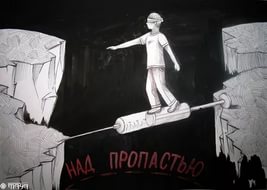 Памятка для родителейОт наркомании не застрахован никто.   Эта беда может прийти в любой дом и к любой семье. Сегодня жертвы наркомании есть во всех социальных слоях и возрастных группах, начиная с подростков. В отличие от алкоголизма, явные признаки зависимости на первом этапе распознать довольно сложно, к тому же начинающие наркоманы очень осторожны и пытаются все скрыть. Но есть общие тревожные сигналы в поведении, внешности, здоровье,  которые помогут понять, что с близким человеком случилось несчастье, и успеть его спасти. Существуют определенные признаки, которые указывают на то, что ребенок может употреблять наркотики. Если Вы обнаружили их, следует насторожиться. ОСНОВНЫЕ ПРИЗНАКИ: 1. следы от уколов, порезы, синяки (особенно на руках);2. наличие у ребенка (подростка) свернутых в трубочку бумажек, маленьких ложечек, шприцев, игл от них;3. наличие капсул, таблеток, порошков, пузырьков из - под лекарственных или химических препаратов;4. жестяные банки и пустые тюбики из-под клея, бензина, пустые баллончики из-под лака для волос; бумажные или пластиковые пакеты, пропитанные химическими запахами;5. расширенные или суженые зрачки;6. нарушение речи, походки и координации движений при отсутствии запаха алкоголя.  ДОПОЛНИТЕЛЬНЫЕ ПРИЗНАКИ:1. пропажа из дома ценных вещей одежды;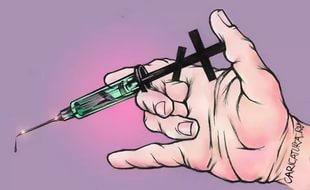 2. необычные просьбы дать денег;3. лживость, изворотливость;4. телефонные разговоры (особенно «зашифрованные») с незнакомыми лицами;5. проведение времени в компаниях асоциального типа;6. изменение круга друзей или появление «товарищей», которые употребляют наркотики;7. снижение успеваемости, увеличение количество прогулов, плохое поведение, снижение интереса к обычным развлечениям, привычному времяпрепровождению, спорту, любимым занятиям;8. увеличивающееся безразличие к происходящему; 9. изменение аппетита;10. нарушение сна (сонливость или бессонница);11. плохое настроение или частые беспричинные смены настроения, регулярные депрессии, нервозность, агрессивность;12. невнимательность, ухудшение памяти;13. внешняя неопрятность.14. покрасневшие или мутные глаза. ФБУЗ «Центр гигиены и эпидемиологии в Алтайском крае»,Учебно-консультационный центр по ЗПП, ГО и ВНг.Барнаул, ул. Привокзальная,47 Е-mail: uk-centr7@altсge.ruтелефон: (385) 50-30-32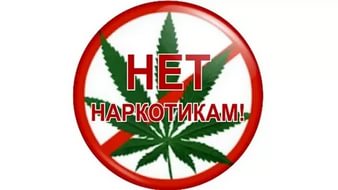 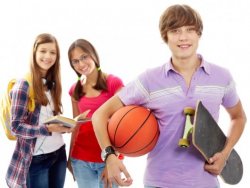 